Publicado en Madrid el 13/03/2018 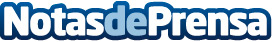 PRA Health Sciences se suma al proyecto #EmpleoParaTodos de la Fundación AdeccoPRA, una de las más importantes empresas de investigación clínica a nivel global, renueva su compromiso con la Fundación para el fomento del empleo en personas con discapacidad. Dentro de este convenio se incluyen diversas acciones de concienciación y voluntariado corporativoDatos de contacto:AutorNota de prensa publicada en: https://www.notasdeprensa.es/pra-health-sciences-se-suma-al-proyecto Categorias: Nacional Sociedad Solidaridad y cooperación Recursos humanos http://www.notasdeprensa.es